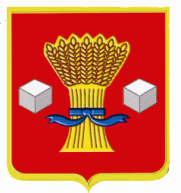 АдминистрацияСветлоярского   муниципального  района  Волгоградской областиПОСТАНОВЛЕНИЕот    10.02.2022                  № 188 В  соответствии   с    Федеральным  законом    от  06.10.2003 г.   № 131-ФЗ «Об  общих  принципах организации местного самоуправления  в  Российской Федерации», руководствуясь  постановлением администрации    Светлоярского муниципального района Волгоградской области от 13.08.2013г. № 1665 «Об утверждении порядка разработки, формирования и реализации  муниципальных    программ», Уставом   Светлоярского муниципального района Волгоградской области,   п о с т а н о в л я ю:Внести   следующие   изменения  в  муниципальную  программу «Развитие  духовно-нравственного  воспитания  граждан Светлоярского  муниципального  района Волгоградской  области   на  2020 – 2022  годы»,  утвержденную   постановлением   администрации  Светлоярского  муниципального  района  Волгоградской  области  от  13.09.2019  №1890   «Об  утверждении  муниципальной  программы  «Развитие  духовно-нравственного  воспитания граждан  Светлоярского  муниципального   района   Волгоградской  области  на  2020-2022  годы»: Раздел 5 «Ресурсное  обеспечение    Программы»  изложить   в  следующей  редакции:«                                                                                                                        »;                                                                                                                    Приложение 1  «Система  программных  мероприятий  муниципальной  программы  «Развитие  духовно-нравственного  воспитания граждан   Светлоярского  муниципального  района   Волгоградской  области  на  2020-2022 годы»  изложить  в  новой  редакции   согласно   приложению 1  к  настоящему  постановлению;Приложение 2 «Технико-экономическое  обоснование финансовых затрат, необходимых  для  выполнения программных  мероприятий  муниципальной программы  «Развитие  духовно-нравственного  воспитания  граждан  Светлоярского  муниципального  района  Волгоградской области на 2020 - 2022 годы»  к  муниципальной  программе «Развитие  духовно-нравственного  воспитания  граждан  Светлоярского  муниципального  района  Волгоградской  области  на  2020-2022 годы»  изложить  в  новой  редакции   согласно  приложению  2  к   настоящему  постановлению.Отделу  по  муниципальной  службе, общим и  кадровым  вопросам  администрации  Светлоярского  муниципального  района Волгоградской области (Понкратов В.Л.)  разместить  настоящее  постановление  на  официальном  сайте  Светлоярского   муниципального   района  Волгоградской области.Настоящее  постановление  вступает  в  силу  со  дня  его  подписания. Контроль   над   исполнением       настоящего     постановления     возложить    на  заместителя   главы  Светлоярского   муниципального   района  Волгоградской   области    Ряскину   Т.А.  Глава  муниципального   района                                                  Т.В.Распутина  Бунина Г.Н.                                                                                                                                            Приложение 1 к  постановлению                                                                                                                                            администрации  Светлоярского                                                                                                                                 муниципального  района                                                                                                                               Волгоградской  области                                                                                                                                от  ________ №_______                                                                                                                                                        «Приложение  1                                                                                                                                       к муниципальной программе                                                                                                                                                 «Развитие духовно-нравственного                                                                                                                                                        воспитания    граждан    Светлоярского                                                                                                                                                          муниципального   района     Волгоград                                                                                                                                               ской  области  на  2020-2022 годыСистема  программных  мероприятий                                                                                                                                                             муниципальной  программы  «Развитие  духовно-нравственного  воспитания  граждан  Светлоярского  муниципального  района  Волгоградской  области  на 2020-2022 годы»                                                                                                                                                                                                                   ».Приложение  2 к  постановлениюадминистрации  Светлоярскогомуниципального  районаВолгоградской  областиот  ________ №________                            «Приложение 2                                                                                                                                         к  муниципальной  программе                                                                                                                                                  «Развитие  духовно-нравственного                                                                                                                                                                                воспитания   граждан  Светлоярского                                                                                                                                                                                муниципального    района     Волгоград                                                                                                                                                     ской   области   на  2020-2022 годы..Технико-экономическое обоснование финансовых затрат, необходимых для выполнения программных мероприятий               муниципальной  программы  «Развитие  духовно-нравственного  воспитания  граждан  Светлоярского  муниципального  района  Волгоградской  области  на 2020-2022 годы»                                                                                                                                                                                                                                                                 ».О внесении изменений в муниципальную программу «Развитие духовно-нравственного воспитания  граждан  Светлоярского  муниципального  района Волгоградской области  на  2020-2022 годы»,  утвержденную   постановлением администрации Светлоярского  муниципального  района Волгоградской области от  13.09.2019 №1890 Источники финансирования/исполнителиОбъем финансирования всего (тыс. руб)2020г.2021г.2022г.Объем  финансированияСветлоярского муниципального района, в т.ч. по исполнителям821,4210,4288,0323,0Отдел образования, опеки и  попечительства администрации Светлоярского муниципального района Волгоградской области 46,023,023,00МКУК «Историко-краеведческий музей Волгоградской области»302,069,0100,0133,0МКУ Центр социальной и досуговой помощи молодежи «Электроник»175,050,060,065,0МАОУ ДО «Светлоярская детско-юношеская спортивная школа»298,468,4105,0125,0Nп/пСодержание  мероприятиеСрок  реализацииИсполнитель  мероприятияОбъемы  финансированиятыс.руб.Объемы  финансированиятыс.руб.Объемы  финансированиятыс.руб.Объемы  финансированиятыс.руб.Источники  финансированиятыс.руб.Источники  финансированиятыс.руб.Источники  финансированиятыс.руб.Nп/пСодержание  мероприятиеСрок  реализацииИсполнитель  мероприятия2020202120212022202020212022Организация  и  проведение    мероприятий   духовно-нравственного  воспитания: направление – «Экология»Организация  и  проведение    мероприятий   духовно-нравственного  воспитания: направление – «Экология»Организация  и  проведение    мероприятий   духовно-нравственного  воспитания: направление – «Экология»Организация  и  проведение    мероприятий   духовно-нравственного  воспитания: направление – «Экология»Организация  и  проведение    мероприятий   духовно-нравственного  воспитания: направление – «Экология»Организация  и  проведение    мероприятий   духовно-нравственного  воспитания: направление – «Экология»Организация  и  проведение    мероприятий   духовно-нравственного  воспитания: направление – «Экология»Организация  и  проведение    мероприятий   духовно-нравственного  воспитания: направление – «Экология»Организация  и  проведение    мероприятий   духовно-нравственного  воспитания: направление – «Экология»Организация  и  проведение    мероприятий   духовно-нравственного  воспитания: направление – «Экология»Организация  и  проведение    мероприятий   духовно-нравственного  воспитания: направление – «Экология»1.Организация благоустройства     и    озеленения  прихрамовых   и  культовых   территорий Ежегоднов  течение  действия  программыОДМКСиТ, Отдел образования, опеки и попечительстваадминистрации  Светлоярского  муниципального  района Волгоградской области2.Организация шефства обучающихся образовательных  организаций над  памятниками. Памятными знаками и  мемориальными досками  на  территории Светлоярского муниципального  районаПостоянноОтдел  образования, опеки и попечительстваадминистрации  Светлоярского  муниципального  района Волгоградской области,МКУ Центр «Электроник»3.Организация   помощи  по  наведению  порядка  в домовладениях  ветеранов  ВОВ,  инвалидов    и    иных категорийЕжегоднов  течение  действия  программыОтдел образования, опеки  и  попечительстваадминистрации  Светлоярского  муниципального  района4.Экологический  проект  «Чистые  игры» Ежегоднов  течение  действия  программыМКУ МЦ «Электроник»ОДМКСиТ администрации  Светлоярского  муниципального  района50,060,065,065,0Бюджет    муниципального районаБюджет   муниципального районаБюджет    муниципального районаИтого  по  разделу:175,050,060,065,065,0Организация  и  проведение мероприятий духовно-нравственного  воспитания: направление  «Образование»                                                Организация  и  проведение мероприятий духовно-нравственного  воспитания: направление  «Образование»                                                Организация  и  проведение мероприятий духовно-нравственного  воспитания: направление  «Образование»                                                Организация  и  проведение мероприятий духовно-нравственного  воспитания: направление  «Образование»                                                Организация  и  проведение мероприятий духовно-нравственного  воспитания: направление  «Образование»                                                Организация  и  проведение мероприятий духовно-нравственного  воспитания: направление  «Образование»                                                Организация  и  проведение мероприятий духовно-нравственного  воспитания: направление  «Образование»                                                Организация  и  проведение мероприятий духовно-нравственного  воспитания: направление  «Образование»                                                Организация  и  проведение мероприятий духовно-нравственного  воспитания: направление  «Образование»                                                Организация  и  проведение мероприятий духовно-нравственного  воспитания: направление  «Образование»                                                Организация  и  проведение мероприятий духовно-нравственного  воспитания: направление  «Образование»                                                1.Организация проведение родительских  собраний в  образовательных организациях  на  тему духовно-нравственного  воспитания детейПостояннов  течение  действия  программыОтдел  образования, опеки и попечительства администрации  Светлоярского  муниципального  района2.Организация  проведения совещаний, круглых  столов,  встреч, семинаров и т.д. с  работниками  культуры, спорта, молодежной  политики,  педагогическими работниками и  представителями организаций, заинтересованных  в  духовно-нравственном воспитании детейНе  реже  одного  раза  в  полугодиеОтдел  образования, опеки и попечительства администрации  Светлоярского  муниципального  района3Организация проведения мероприятий с обучающимися (воспитанниками) по духовно-нравственному воспитанию (беседы, классные часы, встречи, праздники и т.д.)постоянноОтдел  образования, опеки и попечительства администрации  Светлоярского  муниципального  района4.Организация  участия  педагогических работников  в  курсах повышения  квалификации по  духовно-нравственному воспитанию гражданВ  течение  действия  программыОтдел  образования, опеки и попечительства  администрации  Светлоярского  муниципального  района15,015,0Бюджет  муниципального  районаБюджет муниципальногорайона 5.Районные   семинары для педагогов по духовно-нравственному воспитаниюВ  течение  действия  программыОтдел  образования, опеки и попечительства администрации  Светлоярского  муниципального  района6.Конкурс на лучшую постановку работы  по духовно-нравственному воспитанию  среди  образовательных  организацийЕжегодноОтдел  образования, опеки и попечительства администрации  Светлоярского  муниципального  района8,08,07.Организация работы социальных волонтеров, добровольческих отрядовПостоянноОтдел  образования, опеки и попечительства администрации  Светлоярского  муниципального  района8.Участие обучающихся, воспитанников, педагогических работников в региональных, всероссийских мероприятиях по духовно-нравственному воспитанию гражданВ течение годаОтдел  образования, опеки и попечительства администрации  Светлоярского  муниципального  района9.Организация информационных кампаний по духовно-нравственному воспитанию граждан в школьных газетах, на сайтах образовательных организаций и др.ПостоянноОтдел  образования, опеки и попечительства администрации  Светлоярского  муниципального  районаИтого  по  разделу: тыс.руб.46,023,023,0Бюджет  муниципального  районаМероприятия  по  сохранению  национально-культурных  традиций    Мероприятия  по  сохранению  национально-культурных  традиций    Мероприятия  по  сохранению  национально-культурных  традиций    Мероприятия  по  сохранению  национально-культурных  традиций    Мероприятия  по  сохранению  национально-культурных  традиций    Мероприятия  по  сохранению  национально-культурных  традиций    Мероприятия  по  сохранению  национально-культурных  традиций    Мероприятия  по  сохранению  национально-культурных  традиций    Мероприятия  по  сохранению  национально-культурных  традиций    Мероприятия  по  сохранению  национально-культурных  традиций    Мероприятия  по  сохранению  национально-культурных  традиций    1.Организация  и  проведение  тематических и обрядовых праздниковЕжегодноМКУК "Светлоярский историко-краеведческий музей»17,520,020,020,0Бюджет  муниципального  районаБюджет  муниципального  районаБюджет  муниципального  района2.Организация  выставочных  экспозиций, этнографических  площадок во  время  проведения  мероприятийЕжегодноМКУК  «Светлоярский  историко-краеведческий  музей» 22,5 20,043,043,0Бюджет  муниципального  районаБюджет  муниципального  районаБюджет  муниципального  района3.Организация  и проведение  семинаров  библиотечных  работников  духовно-нравственной  направленностиЕжегодноОДМКСиТИтого  по  разделу: тыс.руб.143,040,0 40,0 63,0 63,0 Бюджет  муниципального  районаБюджет  муниципального  районаБюджет  муниципального  районаОрганизация и  проведение  мероприятий духовно-нравственного  воспитания:  направление                                                  «Физическая  культура  и  спорт»Организация и  проведение  мероприятий духовно-нравственного  воспитания:  направление                                                  «Физическая  культура  и  спорт»Организация и  проведение  мероприятий духовно-нравственного  воспитания:  направление                                                  «Физическая  культура  и  спорт»Организация и  проведение  мероприятий духовно-нравственного  воспитания:  направление                                                  «Физическая  культура  и  спорт»Организация и  проведение  мероприятий духовно-нравственного  воспитания:  направление                                                  «Физическая  культура  и  спорт»Организация и  проведение  мероприятий духовно-нравственного  воспитания:  направление                                                  «Физическая  культура  и  спорт»Организация и  проведение  мероприятий духовно-нравственного  воспитания:  направление                                                  «Физическая  культура  и  спорт»Организация и  проведение  мероприятий духовно-нравственного  воспитания:  направление                                                  «Физическая  культура  и  спорт»Организация и  проведение  мероприятий духовно-нравственного  воспитания:  направление                                                  «Физическая  культура  и  спорт»Организация и  проведение  мероприятий духовно-нравственного  воспитания:  направление                                                  «Физическая  культура  и  спорт»Организация и  проведение  мероприятий духовно-нравственного  воспитания:  направление                                                  «Физическая  культура  и  спорт»1.Проведение  легкоатлетических  забегов, посвященных  Дню  Победы,  Дню  России, Дню  молодежиЕжегодноМАОУ  ДО  «Светлоярская  ДЮСШ»025,025,025,0Бюджет  муниципального  районаБюджет  муниципального  районаБюджет  муниципального  района2.Фестиваль  восточных  единоборствЕжегодноМАОУ  ДО  «Светлоярская  ДЮСШ»68,480,0100,0100,0Бюджет  муниципального  районаБюджет  муниципального  районаБюджет  муниципального  района3Проведение спортивных мероприятий  посвященных дням воинской славы и памятным датам РоссииВ течение годаОтдел  образования, опеки и попечительства администрации  Светлоярского  муниципального  районаИтого  по  разделу: тыс.руб.298,468,4 105,0 125,0125,0Бюджет  муниципального  районаБюджет  муниципального  районаБюджет  муниципального  района     Социальное   служение   и   благотворительные   акции     Социальное   служение   и   благотворительные   акции     Социальное   служение   и   благотворительные   акции     Социальное   служение   и   благотворительные   акции     Социальное   служение   и   благотворительные   акции     Социальное   служение   и   благотворительные   акции     Социальное   служение   и   благотворительные   акции     Социальное   служение   и   благотворительные   акции     Социальное   служение   и   благотворительные   акции     Социальное   служение   и   благотворительные   акции     Социальное   служение   и   благотворительные   акции1.Проведение декады милосердия, посвященной Дню пожилого человекаВ  течение  действия  программыОДМКСиТМКУ Центр  «Электроник»2.Организация  посещений на дому пенсионеров и инвалидов, нуждающихся  в помощи волонтеров молодежных объединенийВ  течение  действия  программыОДМКСиТОтдел  образования, опеки  и  попечительстваадминистрации Светлоярского  муниципального  района3.Организация декады милосердия, посвященной Дню инвалидаЕжегодноОДМКСиТМКУ Центр  «Электроник»4.Организация тематического  мероприятия  «Дорогою добра»  для  детей   с ограниченными физическими возможностями ЕжегодноМКУК «Историко-краеведческий музей Светлоярского  муниципального  района»29,060,070,070,0Бюджет  муниципального  районаБюджет  муниципального  районаБюджет  муниципального  районаИтого  по  разделу:159,029,060,070,070,0Информационное   освещение  в  средствах   массовой   информации   вопросов   духовно-нравственного   воспитания   населения    Светлоярского  муниципального  района.    Информационное   освещение  в  средствах   массовой   информации   вопросов   духовно-нравственного   воспитания   населения    Светлоярского  муниципального  района.    Информационное   освещение  в  средствах   массовой   информации   вопросов   духовно-нравственного   воспитания   населения    Светлоярского  муниципального  района.    Информационное   освещение  в  средствах   массовой   информации   вопросов   духовно-нравственного   воспитания   населения    Светлоярского  муниципального  района.    Информационное   освещение  в  средствах   массовой   информации   вопросов   духовно-нравственного   воспитания   населения    Светлоярского  муниципального  района.    Информационное   освещение  в  средствах   массовой   информации   вопросов   духовно-нравственного   воспитания   населения    Светлоярского  муниципального  района.    Информационное   освещение  в  средствах   массовой   информации   вопросов   духовно-нравственного   воспитания   населения    Светлоярского  муниципального  района.    Информационное   освещение  в  средствах   массовой   информации   вопросов   духовно-нравственного   воспитания   населения    Светлоярского  муниципального  района.    Информационное   освещение  в  средствах   массовой   информации   вопросов   духовно-нравственного   воспитания   населения    Светлоярского  муниципального  района.    Информационное   освещение  в  средствах   массовой   информации   вопросов   духовно-нравственного   воспитания   населения    Светлоярского  муниципального  района.    Информационное   освещение  в  средствах   массовой   информации   вопросов   духовно-нравственного   воспитания   населения    Светлоярского  муниципального  района.    1.Публикация статей духовно-нравственного содержания в печатных СМИ, интернет-сайтах и социальных сетяхВ течение  действия  программыМБУ  Редакция  газеты  «Восход»2.Разработка  телевизионных  роликов духовно-нравственного содержания  с  последующим  размещением  в  сети  интернет  и  социальных  сетяхВ течение  действия  программыМКУ  Центр   «Электроник»ИТОГО  по  программе: (тыс.руб.)821,4210,4288,0323,0323,0Бюджет  муниципального  районаБюджет  муниципального  районаБюджет  муниципального  района№ п/пНаименование мероприятияНаименование мероприятияНаименование мероприятияСрок  проведенияОтветственный2020 г.2021 г.2022 г.№ п/пНаименование мероприятияНаименование мероприятияНаименование мероприятияСрок  проведенияОтветственныйОбоснование затратСумма, тыс. руб.Обоснование затратСумма, тыс. руб.Обоснование затратСумма, тыс. руб.122234567Организация  и  проведение    мероприятий   духовно-нравственного  воспитания: направление – «Экология»Организация  и  проведение    мероприятий   духовно-нравственного  воспитания: направление – «Экология»Организация  и  проведение    мероприятий   духовно-нравственного  воспитания: направление – «Экология»Организация  и  проведение    мероприятий   духовно-нравственного  воспитания: направление – «Экология»Организация  и  проведение    мероприятий   духовно-нравственного  воспитания: направление – «Экология»Организация  и  проведение    мероприятий   духовно-нравственного  воспитания: направление – «Экология»Организация  и  проведение    мероприятий   духовно-нравственного  воспитания: направление – «Экология»Организация  и  проведение    мероприятий   духовно-нравственного  воспитания: направление – «Экология»Организация  и  проведение    мероприятий   духовно-нравственного  воспитания: направление – «Экология»1.1.Экологический  проект  «Чистые  игры» Экологический  проект  «Чистые  игры» Ежегоднов  течение  действия  программыМКУ МЦ «Электроник»ОДМКСиТ администрации  Светлоярского  муниципального  районаРасходный  материал: сигнальная лента, бейджики, мусорные пакеты, инвентарь для  уборки  территорий, тачка  садовая – 15,0;призовая продукция – 25,0;атрибутика (футболки и пр.) – 10,0.Итого:  50,0Расходный  материал: сигнальная лента, бейджики, мусорные пакеты, инвентарь для  уборки  территорий, тачка  садовая – 20,0;призовая продукция – 25,0;атрибутика (футболки и пр.) – 15,0.Итого: 60,0Расходный  материал: сигнальная лента, бейджики, мусорные пакеты, инвентарь для  уборки  территорий, тачка  садовая – 25,0;призовая продукция – 25,0;атрибутика (футболки и пр.) – 15,0.Итого: 65,0Итого  по  разделу: (тыс.руб)  Итого  по  разделу: (тыс.руб)  175,050,060,065,0Организация  и  проведение мероприятий духовно-нравственного  воспитания: направление  «Образование»                                             Организация  и  проведение мероприятий духовно-нравственного  воспитания: направление  «Образование»                                             Организация  и  проведение мероприятий духовно-нравственного  воспитания: направление  «Образование»                                             Организация  и  проведение мероприятий духовно-нравственного  воспитания: направление  «Образование»                                             Организация  и  проведение мероприятий духовно-нравственного  воспитания: направление  «Образование»                                             Организация  и  проведение мероприятий духовно-нравственного  воспитания: направление  «Образование»                                             Организация  и  проведение мероприятий духовно-нравственного  воспитания: направление  «Образование»                                             Организация  и  проведение мероприятий духовно-нравственного  воспитания: направление  «Образование»                                             Организация  и  проведение мероприятий духовно-нравственного  воспитания: направление  «Образование»                                             1.1.1.Организация  участия  педагогических работников  в  курсах повышения  квалификации по  духовно-нравственному воспитанию гражданВ  течение  действия  программыОтдел  образования, опеки и попечительства  администрации  Светлоярского  муниципального  района5 чел. х 3,0Итого: 15,05 чел. х 3,0Итого: 15,02.2.2.Конкурс на лучшую постановку работы  по духовно-нравственному воспитанию  среди  образовательных  организацийВ  течение  действия  программыОтдел  образования, опеки и попечительства  администрации  Светлоярского  муниципального  районаПризовая  продукция, дипломы грамоты, рамки-8,0Итого: 8,0Призовая  продукция, дипломы грамоты, рамки-8,0Итого: 8,0Итого  по  разделу:23,023,023,00 Мероприятия   по   сохранению    национально-культурных   традиций    Мероприятия   по   сохранению    национально-культурных   традиций    Мероприятия   по   сохранению    национально-культурных   традиций    Мероприятия   по   сохранению    национально-культурных   традиций    Мероприятия   по   сохранению    национально-культурных   традиций    Мероприятия   по   сохранению    национально-культурных   традиций    Мероприятия   по   сохранению    национально-культурных   традиций    Мероприятия   по   сохранению    национально-культурных   традиций    Мероприятия   по   сохранению    национально-культурных   традиций    1.1.1.Организация  и  проведение  тематических и обрядовых праздниковЕжегодноМКУК "Светлоярский  историко-краеведческий  музей»Приобретение оборудования -рециркулятор, стойка облучателя; расходные  материалы - почетные  грамоты, фотоальбомИтого: 17,5Расходный  материал и атрибутыИтого: 20,0Расходный материал: фото и цветная бумага, пленка для  ламинирования,шары  воздушные, ткань, хлопушки -Итого: 20,02.2.2.Организация  выставочных  экспозиций, этнографических  площадок во  время  проведения  мероприятийЕжегодноМКУК  «Светлоярский  историко-краеведческий  музей»Расходный  материал: ткань, атрибутика Итого: 22,5Приобретение пластиковых  столовИтого: 20,0Расходный  материал: ткань, цветная бумага и картон, ножницы, фоторамки пр.Итого: 43,0Итого  по  разделу:166,040,040,063,0Организация  и  проведение  мероприятий духовно-нравственного  воспитания:  направление                                                         «Физическая  культура и  спорт»Организация  и  проведение  мероприятий духовно-нравственного  воспитания:  направление                                                         «Физическая  культура и  спорт»Организация  и  проведение  мероприятий духовно-нравственного  воспитания:  направление                                                         «Физическая  культура и  спорт»Организация  и  проведение  мероприятий духовно-нравственного  воспитания:  направление                                                         «Физическая  культура и  спорт»Организация  и  проведение  мероприятий духовно-нравственного  воспитания:  направление                                                         «Физическая  культура и  спорт»Организация  и  проведение  мероприятий духовно-нравственного  воспитания:  направление                                                         «Физическая  культура и  спорт»Организация  и  проведение  мероприятий духовно-нравственного  воспитания:  направление                                                         «Физическая  культура и  спорт»Организация  и  проведение  мероприятий духовно-нравственного  воспитания:  направление                                                         «Физическая  культура и  спорт»Организация  и  проведение  мероприятий духовно-нравственного  воспитания:  направление                                                         «Физическая  культура и  спорт»1.1.1.Проведение  легкоатлетических  забегов, посвященных  Дню  Победы,  Дню  России, Дню  молодежи2021-2022МАОУ  ДО  «Светлоярская  ДЮСШ»Приобретение необходимых  атрибутов: футболок, манишек, дипломов и грамотИтого: 25,0Приобретение необходимых  атрибутов: футболок, манишек, дипломов и грамотИтого: 25,02.2.2.Фестиваль  восточных  единоборствЕжегодноМАОУ ДО «Светлоярская  ДЮСШ»Приобретение  необходимых  атрибутов,  сувениров, дипломов  и  грамот Итого: 68,4Приобретение  необходимых  атрибутов,  сувениров, дипломов  и  грамотИтого: 80,0Приобретение  необходимых  атрибутов, сувениров, дипломов  и  грамотИтого: 100,0Итого  по  разделу:298,468,4 105,0 125,0      Социальное   служение   и   благотворительные   акции     Социальное   служение   и   благотворительные   акции     Социальное   служение   и   благотворительные   акции     Социальное   служение   и   благотворительные   акции     Социальное   служение   и   благотворительные   акции     Социальное   служение   и   благотворительные   акции     Социальное   служение   и   благотворительные   акции     Социальное   служение   и   благотворительные   акции     Социальное   служение   и   благотворительные   акции1.1.1.Организация тематического  мероприятия  «Дорогою добра»  для  детей   с ограниченными физическими возможностями ЕжегодноМКУК «Историко-краеведческий музей Светлоярского  муниципального  района»Расходные  материалы -приобретение  ежедневниковИтого: 29,0Приобретение  расходных материалов и сувенировИтого: 60,0Питание приглашение творческого  кол-ва, расходный  материал, сувенирная и  подарочная  продукцияИтого: 70,0Итого по  разделу:159,029,060,070,0ИТОГО  по  программе: (тыс.руб.)821,4210,4288,0323,0